VIRTUS Enseñando seguridad – Kindergarten Aprendiendo sobre Adultos de confianza y adultos especiales de confianza, y sobre contacto físico apropiadoLos catequistas deben revisar las guías sobre cursos de seguridad de VIRTUS y los delineamientos para planificar la lección antes de dar una clase. Los líderes catequéticos parroquiales se deben asegurar de que se haya informado a los padres sobre el derecho del niño de optar por no participar en esta sesión de clase.Plazo para el formulario de entrada:31 de marzo de cada año calendarioDuración de cada sesión de clase: 45-60 minutosEste plan de lección podrá incluir más actividades de las que se pueden realizar en los 40 o 60 minutos de duración. Por favor siéntase libre de elegir qué actividades se adecuan más a su clase y de excluir las que piensa que no serán adecuadas. Los catequistas deben siempre incluir una oración de inicio y de culminación. Además, deberán revisar los Estándares de Educación Religiosa / Religious Education Standards y su concordancia con las actividades de VIRTUS. Recursos para el instructor: Tareas, Conceptos esenciales y estándares de la educación religiosa de la arquidiócesis: Alfinal de la clase, el niño podrá:Tarea III: Formación moralCreados a imagen de Dios: Fundamento de la dignidad humanaReconocer que Dios nos ama tanto que estamos hechos a su imagen y semejanza. Asociar el estar hechos a imagen y semejanza de Dios con la necesidad de respetar a los demás (y que otras personas tienen que respetarnos).Creados para ser felices con Dios, las BienaventuranzasReconocer que Dios nos creó para ser felices con Él para siempre.La libertad humana y la formación de la concienciaDescribir los comportamientos correctos (buenos) y los incorrectos (pecaminosos) y reconocer que los comportamientos tienen consecuencias. Reconocer que Dios nos dio guías (Jesús, María, padres, maestros, ángel de la guarda) para ayudarnos a saber cómo vivir bien nuestras vidas.Pacto y los diez mandamientosReconocer que los reglamentos, como los diez mandamientos, son importantes. Hablar sobre el cuarto mandamiento y por qué el obedecer a nuestros padres y tutores nos ayuda a mantenernos saludables, santos y seguros.La comunidad humanaReconocer que Dios nos hizo para vivir en comunidad con otras personas.Enseñanza social católicaExplicar maneras en las que podemos ayudar a cuidar del regalo de la creación de Dios (corresponsabilidad) (por ej. nuestros cuerpos). Tarea V: Educación para la vida en comunidadModelos de la Iglesia Católica: Templos del Espíritu SantoIndicar que el Espíritu Santo vive en cada uno de nosotros y nos ayuda a tomar buenas decisiones.Objetivos de la enseñanza del curso de seguridad:  Al final de la clase, el niño podrá:Repetir y entender las reglas sobre el contacto físico: “Si alguien trata de tocarle las partes del cuerpo a un niño o quiere que el niño le toque las partes íntimas del cuerpo, el niño debería…”Decir "¡No!"Salir corriendo.Contarle lo sucedido a algún padre o alguna madre o a un adulto de confianza.Saber comunicar cuáles son sus límites físicos personalesNombrar a sus amigos y adultos de confianza.Identificar a adultos de confianza especiales.Responder de una manera apropiada a situaciones no seguras.Nota para el catequista: El video introductorio para Kindergarten a 5to grado está diseñado para iniciar una discusión simple con los niños acerca del contacto físico seguro y sobre los límites personales. El video dura aproximadamente 9 minutos, y no ha sido creado como una lección en sí, ni como reemplazo de una lección. El video es meramente una introducción diseñada para “romper el hielo” entre los niños de esas edades y para hacer que todos compartan acerca de los límites personales importantes y temas de seguridad personal. Lo más importante es que el video hará que los niños se concentren en el tema que se está tratando, lo cual ayudará al catequista a facilitar una transición fácil a las actividades interactivas de la lección. Estas actividades son el componente crítico donde los niños tienen una oportunidad real de aprender cómo protegerse a sí mismos. Recomendamos que miren este video al menos dos veces antes de mostrárselo a los alumnos, a fin de poder anticipar cuándo el video acaba. El video en realidad no necesita introducción, sólo hay que colocarlo en el reproductor y apretar el botón “play”. Si está utilizando una versión en DVD, deberá seleccionar la versión en inglés o en español, y elegir del menú el grupo correspondiente de acuerdo a la edad de los alumnos.Al preparar esta actividad, revise el material: Enseñando límites y Seguridad: Una guía para los padres, tutores y otros adultos cuidadores de niños. Ayude a los niños a tener voz en lo que pasa con sus cuerpos.  Enlace en inglés: https://seattlearch.box.com/shared/static/q5odkngf74wbaestvebvysldqd2cp9fe.pdf Enlace en español: https://seattlearch.box.com/shared/static/6j4th0n2h11sfo75o4kj0xe2l2ismv1n.pdf Este grupo de edad: Cómo tratar con la edad escolar —el concepto clave es “actividad” Los niños a esta edad tienen una imaginación clara y vivaz, están dejando atrás el enfoque en ellos mismos y aprendiendo a ser más conscientes de los demás. Su capacidad de atención es corta –aproximadamente de 20 minutos. Parten de experiencias concretas, aman aprender, y son muy inquisitivos. Sin embargo, dependen casi por completo de otros para definir lo bueno y lo malo, lo seguro versus un comportamiento inseguro –pero sí comprenden lo que significa “regla”, que es otra palabra para límite. A esta edad, los niños están comenzando a diferenciar entre los aspectos positivos y negativos de la vida diaria. Empiezan a cuestionar las expectativas de los adultos de una obediencia ciega.  Al mismo tiempo, están aprendiendo a respetar y a cuidar de sus propios cuerpos en cuanto a su higiene, alimentación, y actividades. Los padres y adultos cuidadores deberían hacer todo el esfuerzo necesario para crear un ambiente de honestidad y confianza, donde los niños se sientan libres de hacer preguntas acerca de la vida y de sus propios cuerpos, a fin de prepararlos para relaciones duraderas con otras personas. Este es el momento de conversar sobre los comportamientos seguros e inseguros, y de poner en práctica la seguridad lejos del hogar. Vocabulario y definiciones: (OBS.: Esta lista está diseñada para ayudar al catequista a explicar términos relevantes. Incluye más términos de lo que se espera que aprendan los alumnos). Consecuencias: los resultados de nuestras acciones; lo que sucede a raíz de las cosas que decimos y hacemosSanto: cerca de Dios, lleno de la gracia de DiosEspíritu Santo: la tercera Persona de la Trinidad; el Espíritu de Dios. (CCC #685; 152; 243)Partes íntimas del cuerpo: las partes del cuerpo que se cubren con un traje de bañoReglas: nos dicen lo que podemos y lo que no podemos hacerRespeto: querer sólo lo mejor para otras personas y las personas que hacen buenas cosas por nosotrosSeguro: protegido, cuidadoAmigo de confianza, adulto de confianza o contacto físico apropiado: personas que respetan nuestros deseos y las reglas de nuestros padres; no nos hacen daño ni nos asustan sin tener una buena razónSecreto: algo que se mantiene escondido o sin explicaciónPecado: optar por desobedecer a Dios. Es hacer lo que se sabe que está mal. (CCC #1849; 1853)Adulto de confianza especial: nuestros padres, un médico o enfermera son esos adultos muy especiales que pueden ver o tocar nuestras partes íntimas del cuerpo, pero sólo para mantenernos limpios y sanos y sólo cuando estamos enfermos o necesitamos ayudaTemplo del Espíritu Santo: en el bautismo, el Espíritu Santo se hace vida en nuestro cuerpo y alma para nutrir, sanar, guiar y protegernos (CCC 739, 809-810) Los diez mandamientos: reglas de Dios que nos ayudan a mantenernos seguros y a respetar a los demásAmigo que no es de confianza, adulto que no es de confianza o contacto físico inapropiado: personas que no respetan nuestros deseos ni las reglas de nuestros padres; podrían hacernos dañoPlan de lección:Recursos:Folletos del “Pasaporte para un contacto físico apropiado” Crayones, lápices de colores o marcadores con punta de fieltroBiblia para niños, abierta en el pasaje de 1 Corintios 3, 16Libro de texto de religión (opcional)Contacto físico seguro / Touching Safety DVD introductorio para Kindergarten a 5to grado o enlaces a los videos, provistos aquí abajo:	Inglés: https://www.youtube.com/embed/As5weSqt9JwEspañol: https://www.youtube.com/embed/-ELCTmNKsw4Deles la bienvenida a los niños. Dígales que en la clase de hoy hablaremos sobre cómo Dios nos creó a cada uno de nosotros a su imagen y semejanza. ¿Sabían que Dios llama a nuestros cuerpos "Templos del Espíritu Santo”? Eso significa que Dios nos creó buenos y santos. Debido a que somos buenos y santos, Dios quiere que aprendamos cómo respetar y cuidar nuestro cuerpo al seguir las reglas de seguridad y a conocer quiénes son aquellas personas que nos ayudan a que estemos seguros.Oración inicial que incluye las Escrituras y que comienza y termina con la Señal de la Cruz.Todos: + En el nombre del Padre y del Hijo y del Espíritu Santo. Amén.Maestro: Lectura de la primera carta del Apóstol San Pablo a los Corintios... (lea el verso 3, 16). Descanso breve. Explíqueles a los niños que Dios, el Espíritu Santo, vive en sus cuerpos. Que sus cuerpos son templos, un lugar sagrado como nuestras iglesias. Por lo tanto, todas las partes de nuestro cuerpo son especiales y sagradas. Dios quiere que cuidemos de ellas al seguir reglas para mantenerlas seguras, sanas y sagradas.Repase palabras de vocabulario y definiciones pertinentes.Catequista: por favor inclinemos la cabeza y oremos… Señor, nos creaste a cada uno de nosotros a tu imagen, buenos y maravillosos. Quieres que siempre cuidemos de nosotros mismos y que estemos con otras personas que quieran mantenernos seguros y santos. Ayúdanos a aprender las reglas de seguridad para que podamos respetarnos a nosotros mismos y a otros. Gracias por el regalo de nuestros padres, tutores y nuestros catequistas, que nos ayudan a aprender y seguir tus reglas, a través de Cristo nuestro señor. Amén. Todos: + En el nombre del Padre y del Hijo y del Espíritu Santo. Amen. Mostrar el video introductorio (8 ½ minutos).Actividad #1: Revisar Partes del cuerpo, Contacto físico apropiado y ¡Decir que NO!Pídales a los niños que nombren las partes de su cuerpo. Pueden hacerlo usando la siguiente canción, en la cual todos tocan las partes de su cuerpo a medida que se nombran.Cabeza y hombros, rodillas y pies, rodillas y pies. Cabeza y hombros, rodillas y pies, rodillas y pies. Ojos y orejas y boca y nariz.Cabeza y hombros, rodillas y pies. Cabeza y hombros, rodillas y pies, rodillas y pies. Repita la canción varias veces, aumentando gradualmente la velocidad (tempo) cada vez.¿Quién creó los dedos de tus pies? DIOS ¿Quién creó tus ojos?  DIOS¿Quién creó estas cosas pequeñitas al costado de tu cabeza? (señala o toca tus oídos) DIOSCorrecto, DIOS creó cada parte de nosotros. Todo nuestro cuerpo e incluso nuestras almas en lo más profundo de nosotros, donde DIOS vive y que no podemos ver ni tocar. Él nos creó a su imagen y semejanza. Nuestros cuerpos, que DIOS creó, son Templos del Espíritu Santo (tercera persona de la Trinidad), porque DIOS vive en nuestras almas y nos guía para que seamos santos. Porque cada parte de nuestros cuerpos es tan especial, incluso estas pequeñas cositas (señalar o tocarse los oídos), y porque DIOS vive en cada uno de nosotros, necesitamos siempre tratar nuestros cuerpos con respeto y solo permitir a los demás tratarnos también con respeto.Hable con los niños sobre la diferencia entre estas partes “comunes” del cuerpo y las partes íntimas del cuerpo:Tratamos las partes íntimas del cuerpo como “especiales” al mantenerlas cubiertas. Uno de los motivos es para ayudar a mantener las partes íntimas de nuestro cuerpo limpias y sanas.Las partes íntimas del cuerpo son las que cubrimos con nuestro traje de baño.Cuando DIOS creó nuestros cuerpos, nos dio un intelecto (nuestras mentes, que permiten que podamos pensar clara e inteligentemente) y el libre albedrío, para que podamos elegir lo que es correcto y evitar el mal. ¡Nos dio una conciencia, también! Ésta es la vocecita en nuestros corazones, que nos ayuda a distinguir el bien del mal. Tanto DIOS Como nuestros padres pueden ayudarnos a saber lo que está bien y lo que está mal por medio de reglas. Estas reglas hacen que podamos ser felices, saludables y santos. A veces, sin embargo, las personas no saben lo que es correcto, o eligen no hacer lo correcto. Podemos ayudarles a saber cuándo lo que están haciendo está mal y no permitirles que dañen nuestros cuerpos o mentes.Pregúnteles a los niños qué harían si alguien quisiera tocarles las partes íntimas de su cuerpo o si un adulto le pide a un niño tocar las partes íntimas del cuerpo del adulto.Decir "¡No!"Salir corriendo.Contarle a un adulto de confianza lo que pasó.DIOS nos hizo a todos para que vivamos en comunidad unos con otros, y que ayudemos a cuidar de las necesidades de los demás. Es por esta razón que nos dio reglas para mantenernos seguros y no quiere que hagamos daño a otras personas, o que otras personas nos hagan daño a nosotros. Esto se llama dignidad humana, cuando respetamos los derechos de los demás y ellos respetan los nuestros, porque todos somos creados a imagen y semejanza de DIOS, y todos merecemos este respeto. Cuando las personas no nos tratan con respeto y esa vocecita dentro de nuestros corazones nos dice que algo no está bien, que se siente raro o nos parece asqueroso, eso significa que nuestros corazones saben que lo que están haciendo es malo.
Veamos algunos ejemplos de cosas malas, y veamos qué debemos hacer:Deles a los niños ejemplos de situaciones que pudieran presentarse, y conversen sobre qué hacer en cada situación:¿Qué harías si un adulto te pide mantener en secreto un regalo de cumpleaños?¿Qué harías si un adulto te ofrece un regalo o quiere darte un gusto para que no hables sobre un contacto físico que incluya las partes íntimas del cuerpo o cualquier otro tipo de contacto físico que pudiera hacer que tus padres se enfaden?¿Qué pasa si un adulto quiere que hagamos algo que nos parece asqueroso?¿Qué harías si un adulto no te está tocando las partes íntimas del cuerpo, pero está haciendo algo más que te resulta asqueroso?¿Qué harías si la persona que está intentando tocar las partes íntimas de tu cuerpo es un niño más grande que tú y no un adulto?¿Qué harías si un adulto te dice que nadie te creerá si lo cuentas?¿Qué harías si el adulto que te hace sentir incómodo fuera alguien que te cae bien, alguien que tu familia conoce y que aprecia, o incluso alguien de tu familia?Pregúnteles a los niños si saben lo que es un secreto. Explíqueles que, a veces, los secretos pueden ser divertidos, como cuando se guarda en secreto un regalo de cumpleaños. Pero nunca podemos tener secretos cuando se trata de la seguridad personal y física. Cuando alguien hace algo que nos hace sentir incómodos y nos pide guardarlo en secreto, debemos contárselo siempre a un adulto de confianza. Le recomendamos pedirles a los niños repasar algunas de las situaciones anteriores para reconocer cuándo necesitan contárselo a un adulto de confianza. Recuérdeles a los niños que contarle a un adulto de confianza es una regla importante que nos ayuda a ser como Dios nos creó, es decir, unos niños sanos, felices y santos.Explíqueles a los niños quiénes son los adultos de confianza:Los adultos de confianza son personas que solo tienen contacto físico apropiado.Son las personas que no nos hacen doler sin un motivo, como una enfermera que nos pone una inyección. Puede que la inyección nos duela, pero nos ayudará, lo cual es un buen motivo.Estas son personas que no nos confunden ni nos causan temor sin un buen motivo, como alguien que pudiera pedirnos salir de un edificio debido a un incendio. Informarnos sobre el incendio y ayudarnos a escapar podría causarnos temor, pero sería por el buen motivo de mantenernos seguros.Los adultos de confianza son personas que respetan tus deseos y las reglas de tus padres.Recuérdeles a los niños que la mayoría de los contactos físicos son apropiados. Dígales que vamos a practicar el reconocer los contactos físicos apropiados de los que no lo son.  Cuando nombre un contacto físico apropiado levanten la mano y digan “sí”, y cuando nombre un contacto físico inapropiado “apunten con el dedo pulgar hacia abajo” o griten “buuu” (abucheando). Tu mamá te da un abrazo al levantarte por la mañana.Tu papá te da un beso después de meterte en la cama.Tu amigo las “choca” contigo cuando ganan el juego.Alguien dice que quiere tocarte una parte íntima del cuerpo o incluso lo intenta sin preguntar.Tu gato ronronea y se frota en tus piernas.Alguien en la escuela te dice que quiere que lo acompañes a un pasillo oscuro para mostrarte algo.El desconocido que está atrás de ti en la iglesia trata de darte la mano durante el saludo de la paz.Tu perro mueve la cola y te lame la cara.El niño de la casa de al lado empuja, dejándote caer en la acera.Alguien corre por el pasillo de la escuela y un maestro estira el brazo y pone la mano sobre el hombro de esa persona para detenerla y evitar una posible caída.Pida que cada niño dé un ejemplo adicional de un buen contacto físico y de uno malo. Recuerda que DIOS nos ama mucho a todos, y quiere que siempre estemos seguros, seamos saludables, felices y santos. Él sabe que a veces las personas toman malas decisiones y hacen cosas malas. Él quiere que sepamos reconocer cuando algo está mal, para que podamos mantenernos felices, saludables y santos y mantener a otros así también. Adultos de confianza especialesExplíqueles a los niños que es probable que conozcan a muchos adultos de confianza, como sus maestros. No obstante, sólo hay muy pocas personas selectas que tienen el derecho a tocarles las partes íntimas de su cuerpo. Los adultos de confianza especiales son las únicas personas que pueden ver o tocar las partes íntimas del cuerpo de un niño, y sólo con el objetivo de mantener al niño limpio y sano.Tus padres o tutores legales te dirán quiénes, de los adultos en tu vida, son adultos de confianza especiales, y quiénes de ellos tienen permiso para tocarte las partes íntimas de tu cuerpo. Nadie tiene el derecho a tocarte las partes íntimas de tu cuerpo a excepción de estas personas especiales, y sólo pueden tocártelas en ciertas circunstancias, para mantenerte limpio y sano.Los adultos de confianza especiales son quienes tienen permiso para ayudarte a tomar un baño, ir al baño contigo si necesitas ayuda, ayudarte a vestirte o a cambiarte de ropa o ayudarte cuando estés enfermo.Actividad 2: Pasaporte para un contacto físico apropiadoEntregue a cada niño un folleto impreso por ambos lados provisto al final del plan de lección. Pídales a los niños que escriban su nombre en la portada y que se dibujen a sí mismos en el marco de fotografía. Pueden decorar el dibujo con los crayones, lápices de colores o marcadores con punta de fieltro.Mientras los niños preparan sus pasaportes, aproveche el tiempo para reafirmar las reglas de seguridad:Nadie tiene derecho a tocar las partes íntimas del cuerpo de un niño, salvo para mantenerlo limpio y sano y, aun así, sólo unos pocos adultos especiales de confianza tienen ese derecho, según lo que indiquen los padres del niño.Si alguien trata de tocar las partes íntimas del cuerpo de un niño o quiere que el niño le toque las partes íntimas del cuerpo, el niño debería:Decir "¡No!"Salir corriendo.Contarle a su padre o madre o algún adulto de confianza lo que sucedió.Recuérdeles a los niños que las reglas son importantes porque ayudan a mantenernos seguros.Léales a los niños los ejemplos del contacto físico apropiado al reverso de la página. Pídales hacer un dibujo favorito de un contacto físico apropiado en el recuadro designado.Pídales a los niños que hagan dibujos en los recuadros de la página tres para ilustrar adultos de confianza y adultos de confianza especiales.Recuérdeles a los niños que las reglas de seguridad se encuentran al reverso de su pasaporte.NOTA: Si se necesita más tiempo para la actividad de colorear, pueden terminar el pasaporte al comienzo de la siguiente sesión de clase. Los niños deben llevarse los pasaportes terminados a casa para que los repasen con sus padres o tutores legales.Activity 3: Actividad para practicar los límites físicosEntregar a los niños un papel de dos o tres pies de largo, una cinta de medir y adhesivos.Divídelos en parejas e identifica cuán cómodos se sienten a diferentes distancias de las diferentes personas. Indica los límites en el papel, midiendo con la cinta y utilizando los adhesivos para marcar la distancia. Por ejemplo: ¿Cómo de cerca te resulta cómodo estar de tu mejor amigo/a?¿Cómo de cerca te sientes cómodo/a con tu mamá?¿Cómo de cerca te sientes cómodo/a con tu catequista?Etc. Actividad 4: Netsmartz “Conoce las reglas / Know the Rules” Video de Rap Video: ¡Manténte seguro dentro y fuera de Internet! / Be Safe Online and Offline too!Introducción: Este video corto de dos minutos se comparte con el permiso del Centro Nacional para Menores Desaparecidos y Explotados / National Center for Missing and Exploited Children, y puede ser mostrado a los niños como parte de esta actividad. Está diseñado para iniciar una conversación simple con los niños acerca de los límites y de la seguridad. Descripción: Mirar videos de rap “con onda” es una forma de enseñar las 4 reglas de Netsmartz para estar seguros en el mundo real. Las letras incluyen frases como: “NO, cuéntale a un adulto de confianza, ahora estás listo! /  “NO”; tell a trusted adult; now you’re ready to go!Haga clic aquí para el enlace: https://www.netsmartz.org/NetSmartzKids/KnowTheRules  Oración final:Todos: + En el nombre del Padre y del Hijo y del Espíritu Santo. Amén.Maestro: Señor, gracias por el regalo de nuestro cuerpo, que es templo de tu Espíritu Santo, sagrado y bueno. Gracias por ayudarnos a aprender las reglas para respetar nuestro cuerpo y mantenerlo seguro. Te damos gracias por nuestros padres y adultos de confianza, que nos guían y siempre nos aman, incluso cuando podamos estar confundidos o temerosos. Gracias por hacernos sanos, felices y santos por Jesucristo Nuestro Señor. Amén.Todos: + En el nombre del Padre y del Hijo y del Espíritu Santo. Amén.Reglas del contacto físico apropiadoTus adultos de confianza especiales son 
las únicas personas que tienen permiso 
para tocarte tus partes íntimas del cuerpo.Pídeles a tus padres que te digan quiénes son 
tus adultos de confianza especiales.Si alguien quiere tocarte las partes íntimas
de tu cuerpo, deberías:Decirle "¡No!"Salir corriendo.Decirle a tus padres u otro adulto de 
confianza lo que pasó.Mi pasaporteNombre: __________Algunos ejemplos de contacto físico apropiadoUn amigo te hace “chócala” cuando ganas un juego.Mami bailando contigo al son de música divertida.Abuelito abrazándote mientras los dos dan vueltas en círculo.Tu divertido perrito mueve la cola y te lame la cara.Sujetando muy bien la mano de la abuelita juntos en la montaña rusa.Haz un dibujo a continuación de tu contacto físico apropiado favorito.Haz un dibujo de uno de tus adultos de confianza en este cuadro.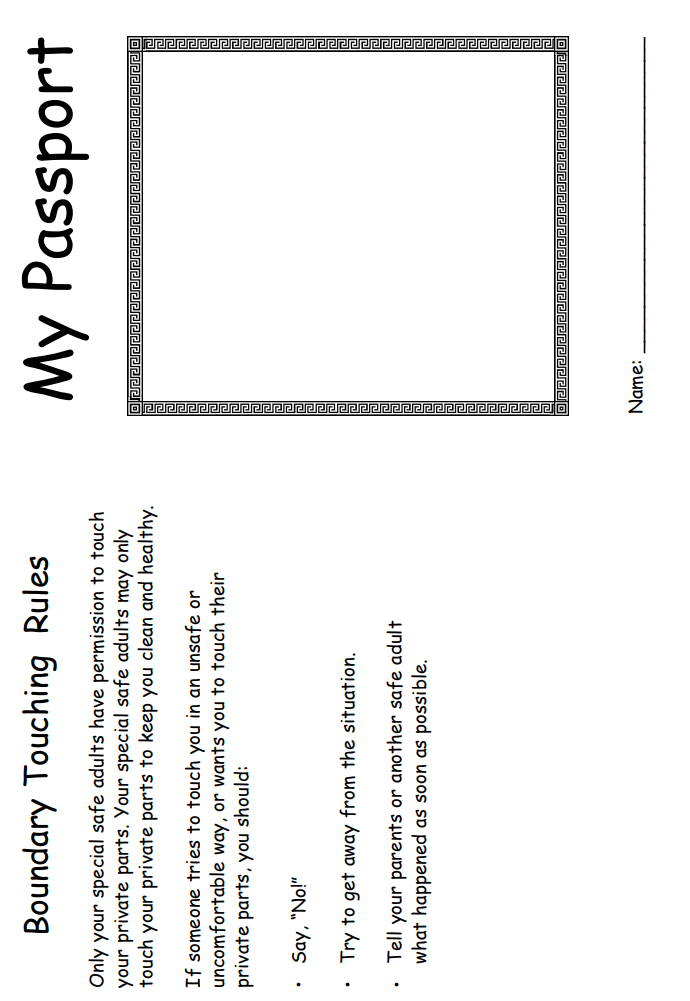 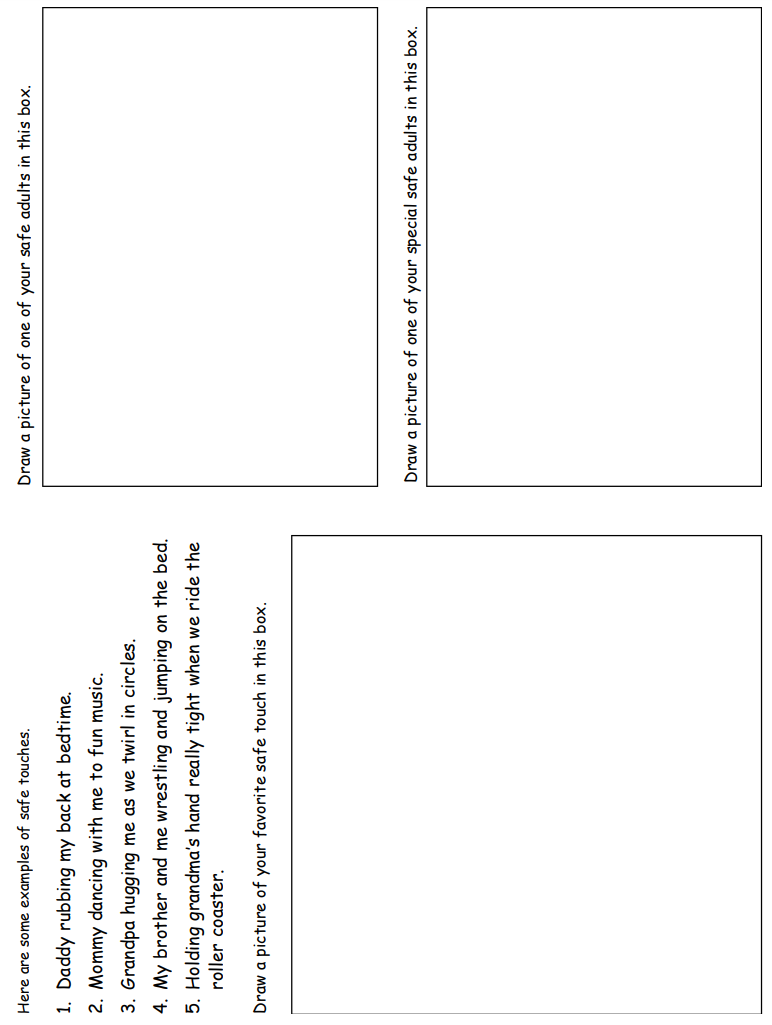 